Додаток 10 до Публічної пропозиції АБ «УКРГАЗБАНК» на укладання договору комплексного банківського обслуговування суб’єктів господарювання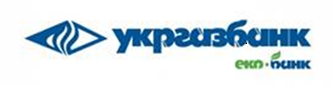 [Додаткова угода  про зміни умов обслуговування за послугою  розрахунково-касового та дистанційного обслуговування:-  встановлення умов обслуговування, відмінних від публічних тарифів за ініціативою Банку ]Примітки та пояснення зеленого кольору видаляються.Додаткова угода №_________________до Договору комплексного  банківського обслуговування суб’єктів господарювання № від ____.____.____р.	Дата заповнення:                                                               Примірник Додаткової угоди отримав: ________________ _______________________ _______________________________                                                                                                                                                (дата)                       (підпис)                            (прізвище та ініціали) АБ «УКРГАЗБАНК»  (далі – Банк)Дані Клієнта Дані Клієнта Дані Клієнта Дані Клієнта Дані Клієнта Дані Клієнта Повне найменуванняПовне найменування(зазначається повне і точне найменування юридичної особи / відокремленого підрозділу/прізвище, ім'я, по батькові  фізичної особи підприємця)(зазначається повне і точне найменування юридичної особи / відокремленого підрозділу/прізвище, ім'я, по батькові  фізичної особи підприємця)(зазначається повне і точне найменування юридичної особи / відокремленого підрозділу/прізвище, ім'я, по батькові  фізичної особи підприємця)(зазначається повне і точне найменування юридичної особи / відокремленого підрозділу/прізвище, ім'я, по батькові  фізичної особи підприємця)(зазначається повне і точне найменування юридичної особи / відокремленого підрозділу/прізвище, ім'я, по батькові  фізичної особи підприємця)Код ЄДРПОУ/Реєстраційний (обліковий) номер платника податків або реєстраційний номер облікової  картки платника податків (за наявності):Код ЄДРПОУ/Реєстраційний (обліковий) номер платника податків або реєстраційний номер облікової  картки платника податків (за наявності):Код ЄДРПОУ/Реєстраційний (обліковий) номер платника податків або реєстраційний номер облікової  картки платника податків (за наявності):Код ЄДРПОУ/Реєстраційний (обліковий) номер платника податків або реєстраційний номер облікової  картки платника податків (за наявності):Код ЄДРПОУ/Реєстраційний (обліковий) номер платника податків або реєстраційний номер облікової  картки платника податків (за наявності):Місцезнаходження:Місцезнаходження:Поштова адреса:Поштова адреса:ІПН (індивідуальний податковий номер платника податку на додану вартість)ІПН (індивідуальний податковий номер платника податку на додану вартість)ІПН (індивідуальний податковий номер платника податку на додану вартість)ІПН (індивідуальний податковий номер платника податку на додану вартість)Телефон/телефон-факсТелефон/телефон-факсТелефон/телефон-факсЕлектронна поштаЕлектронна поштаЕлектронна поштаЗміни умов обслуговування - - - - - - - - - - - - - - - - - - - - - - - - - - - - - - - - - - - - - - - - - - - - - - - - - - - - - - - - - - - - - - - - - - - - - - - - - - - - - - - - - - - - - - - - - - - -Зазначається відповідна інформація, затверджена рішенням колегіального органу Банку- - - - - - - - - - - - - - - - - - - - - - - - - - - - - - - - - - - - - - - - - - - - - - - - - - - - - - - - - - - - - - - - - - - - - - - - - - - - - - - - - - - - - - - - - - - -Сторони домовились на період  з  «____» __________ 20__р. по  «____» __________ 20__р.(включно) (далі – розрахунковий період) встановити наступні зміни щодо умов обслуговування поточного рахунку № UA __________________.____ <зазначається рахунок, в разі застосування таких умов до всіх рахунків, або певних їх видів, зазначити «Поточного(их) рахунку(ів)» / «Окремого(их) рахунку(ів)» із зазначенням їх номерів>  (далі – Рахунок) :Варіант А – застосовується в разі внесення змін до діючих публічних Тарифів (назви послуг (операцій) та/або значення тарифу та/або порядку стягнення, тощо)- - - - - - - - - - - - - - - - - - - - - - - - - - - - - - - - - - - - - - - - - - - - - - - - - - - - - - - - - - - - - - - - - - - - - - - - - - - - - - - - - - - - - - - - - - - -Обирається шаблон таблиці згідно Тарифного(их) плану(ів)/Тарифного(их) пакету(ів)та заповнюється згідно рішення, затвердженого відповідним колегіальним органом Банку- - - - - - - - - - - - - - - - - - - - - - - - - - - - - - - - - - - - - - - - - - - - - - - - - - - - - - - - - - - - - - - - - - - - - - - - - - - - - - - - - - - - - - - - - - - -Примітка: В таблиці в обов’язковому порядку зазначаються всі Розділи, пункти, підпункти до значень яких вносяться зміни (з обов’язковим зазначенням «з ПДВ»/«без ПДВ»). Наприклад: зміна стосується частини «а)» підпункту 6.6.3 – до таблиці вноситься Розділ 6, пункт 6.6, підпункт 6.6.3 та частина «а)»Приклад для клієнтів сегменту МСБТАРИФНИЙ ПЛАН «______________________»та інші параметри на розрахунково-касове обслуговуванняПриклад для клієнтів сегменту КБТАРИФНИЙ ПАКЕТ «______________________»- - - - - - - - - - - - - - - - - - - - - - - - - - - - - - - - - - - - - - - - - - - - - - - - - - - - - - - - - - - - - - - - - - - - - - - - - - - - - - - - - - - - - - - - - - - - - - - - - - - - -Варіант Б – застосовується в разі доповнення новими умовами  діючого публічного Тарифу (пропоновані доповнення не визначаються  публічними Тарифами (наприклад такими, як плата на залишки, тощо) та/або модифікують публічні Тарифи (наприклад, розширюють послуги, додають діапазони сум/тарифів, тощо)- - - - - - - - - - - - - - - - - - - - - - - - - - - - - - - - - - - - - - - - - - - - - - - - - - - - - - - - - - - - - - - - - - - - - - - - - - - - - - - - - - - - - - - - - - - -Зазначається відповідна інформація затверджена рішенням колегіального органу Банку- - - - - - - - - - - - - - - - - - - - - - - - - - - - - - - - - - - - - - - - - - - - - - - - - - - - - - - - - - - - - - - - - - - - - - - - - - - - - - - - - - - - - - - - - - - -Приклад для клієнтів сегменту КБ* Встановити наступний порядок нарахування процентів за користування  залишками національної валюти та/або іноземної валюти на поточному рахунку Клієнта:Мінімальний незнижувальний залишок на поточному рахунку - мінімальний з усіх залишків визначеного діапазону залишків на поточному рахунку протягом розрахункового періоду на кінець кожного операційного дня розрахункового періоду. Мінімальний незнижувальний залишок є  базою для нарахування процентів за підвищеною ставкою. Залишок понад мінімальний незнижувальний залишок на поточному рахунку - залишок на поточному рахунку протягом розрахункового періоду, що визначається як різниця між фактичним залишком на поточному рахунку та мінімальним незнижувальним залишком на кінець кожного операційного дня розрахункового періоду. Щоденний залишок – залишок  на поточному рахунку протягом розрахункового періоду на кінець кожного операційного дня розрахункового періоду.Середньоденні залишки розраховуються по формулі:                 Сума залишку грошових коштів на поточному рахунку на  кінець кожного календарного дня                                кількість календарних днів у розрахунковому періодіРозрахунковий період - період з 01-го по останнє число кожного календарного місяця; в місяці укладання додаткової угоди – період від дати укладання додаткової угоди по останнє число календарного місяця включно, в останній місяць дії додаткової угоди – з 1-го числа календарного місяця по дату закінчення строку дії додаткової угоди.      Інші умови 3.1. Сторони погоджуються, що у випадку виникнення розбіжностей між тарифами визначеними цією Додатковою  угодою  та Тарифами Банку, що є невід’ємною частиною Договору та розміщені на офіційному сайті Банку та/або на інформаційних дошках у відділеннях Банку перевагу мають тарифи, що визначені цією додатковою угодою. 3.2. Підписанням цієї Додаткової угоди Клієнт розуміє і погоджується з тим, що порядок нарахування процентів за користування залишками на поточному рахунку, визначений у цій Додатковій угоді, є повністю зрозумілим та Клієнт беззаперечно погоджується з ним.3.3. Сторони узгодили, що з дня наступного за днем закінчення розрахункового періоду обслуговування поточного рахунку №UA __________________.____ здійснюється відповідно до Тарифів Банку, що є невід’ємною частиною Договору та розміщені на офіційному сайті Банку та/або на інформаційних дошках у відділеннях Банку.3.4.  Інші умови Договору не змінені цією Додатковою угодою залишаються без змін. 3.5. Ця Додаткова угода складена в двох оригінальних примірниках - по одному для кожної зі Сторін, які мають однакову юридичну силу, та вступає в силу з моменту її підписання і діє по _______ (включно) <зазначається кінцевий строк дії Додаткової угоди відповідно до рішення КУАП щодо встановлення розміру процентної ставки на залишки національної валюти та/або іноземної валюти на поточному рахунку Клієнта >. Обидва примірники мають однакову юридичну силу.4. АДРЕСИ ТА ПЛАТIЖНI РЕКВІЗИТИ СТОРIН